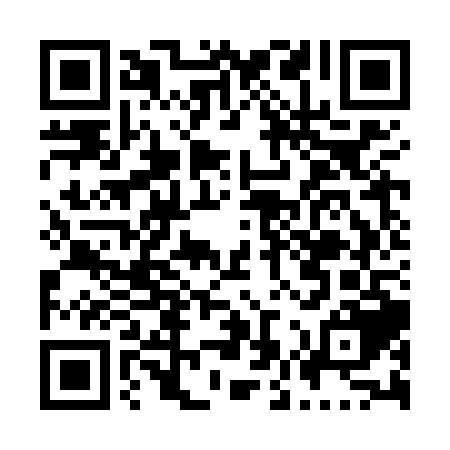 Prayer times for Saint-Octave-de-Metis, Quebec, CanadaMon 1 Jul 2024 - Wed 31 Jul 2024High Latitude Method: Angle Based RulePrayer Calculation Method: Islamic Society of North AmericaAsar Calculation Method: HanafiPrayer times provided by https://www.salahtimes.comDateDayFajrSunriseDhuhrAsrMaghribIsha1Mon2:354:3512:366:068:3810:372Tue2:364:3512:376:068:3810:373Wed2:364:3612:376:068:3710:374Thu2:374:3712:376:068:3710:375Fri2:374:3712:376:058:3610:376Sat2:384:3812:376:058:3610:377Sun2:384:3912:376:058:3510:368Mon2:394:4012:386:058:3510:369Tue2:394:4112:386:058:3410:3610Wed2:404:4212:386:048:3410:3611Thu2:404:4312:386:048:3310:3512Fri2:414:4412:386:048:3210:3513Sat2:414:4512:386:038:3110:3514Sun2:424:4612:386:038:3010:3415Mon2:424:4712:386:028:3010:3416Tue2:434:4812:396:028:2910:3317Wed2:444:4912:396:018:2810:3318Thu2:454:5012:396:018:2710:3119Fri2:474:5112:396:008:2610:2920Sat2:494:5212:396:008:2510:2721Sun2:514:5312:395:598:2410:2522Mon2:534:5512:395:598:2210:2323Tue2:554:5612:395:588:2110:2124Wed2:584:5712:395:578:2010:1925Thu3:004:5812:395:578:1910:1726Fri3:025:0012:395:568:1810:1527Sat3:045:0112:395:558:1610:1228Sun3:065:0212:395:548:1510:1029Mon3:095:0312:395:538:1410:0830Tue3:115:0512:395:538:1210:0631Wed3:135:0612:395:528:1110:03